Интернет-ресурсы для учителя русского языкаЗакон Российской Федерации от 1 июня 2005 г. № 53_ФЗ "О государственном языке Российской Федерации".http://www.rg.ru/2005/06/07/yazyk_dok.htmlПримерные программы и государственные стандартыhttp://www.mon.gov.ru/work/obr/dokКнижная поисковая система eBdbhttp://www.ebdb.ruФилология в Сети. Поиск по лингвистическим сайтамhttp://ruthenia.ru/tiutcheviana/search/ling.htmlРусская грамматика. Академия наук СССР, Институт русского языкаhttp://www.slovari.ru/default.aspx?p=2572Малый академический словарь (МАС)http://feb_web.ruМашинный фонд русского языкаhttp://cfrl.ruНациональный корпус русского языкаhttp://www.ruscorpora.ruОрфография и пунктуацияhttp://www.hi_edu.ru/e_books/xbook142/01/index.htmlПравила русской орфографии и пунктуацииhttp://www.spravka.gramota.ru/pravila.htmlПравила русской орфографии и пунктуации. Полный академический справочникhttp://www.natahaus.ru/index.php?newsid=1146086920Словарь лингвистических терминов Д.Э. Розенталяhttp://ihtik.lib.ru/lib_ru_edu_21dec2006.htmlСобрание словарей на сайте Института русского языка им. В.В. Виноградоваhttp://www.ruslang.ru и www.slovari.ruСобрание словарей портала "ГРАМОТА.РУ"http://slovari.gramota.ruЧастотный словарь русского языка С.А. Шароваhttp://www.artint.ru/projects/frqlist.aspЭтимологический словарь М.Р. Фасмераhttp://vasmer.narod.ruАвтоматическая обработка текста (АОТ)http://www.aot.ru/onlinedemo.htmlАнаграммыhttp://www.blues.ru/fedor/anagrams.asphttp://tramvision.ru/words/ana.htm"Балда" на "Грамоте.ру"http://igra.gramota.ruБесплатная справочная служба портала "Грамота.ру"http://www.spravka.gramota.ru/buro.html"Вавилонская Башня" (морфологический анализ)http://starling.rinet.ru/cgi_bin/morphque.cgi?encoding=winВиртуальная школа Кирилла и Мефодияhttp://vip.km.ru/vschoolВсероссийская олимпиада школьников по русскому языкуhttp://rus.rusolymp.ruГоворим и пишем правильноhttp://community.livejournal.com/pishu_pravilnoЕженедельная газета "Русский язык" Издательского дома "Первое сентября"http://rus.1september.ruЖурнал "Язык человека"http://www.philol.msu.ru/~humlangКоллекция интерактивных диктантовhttp://learning_russian.gramota.ru/idictation.htmlКонкурс "Русский Медвежонок _ языкознание для всех"http://www.rm.kirov.ruКрупнейший мировой ресурс по лингвистикеhttp://linguistlist.orgЛингвоманияhttp://lingvomania.infoМетодические разработки, предполагающие использование компьютерных технологий (ИКТ) на уроках русского языкаhttp://it_n.ru/communities.aspx?cat_no=2168&tmpl=comНП "Телешкола"http://www.internet_school.ruОткрытая Международная олимпиада школьников по русскому языку "СВЕТОЗАР"http://www.svetozar.ruПисьмовник (правила и примеры оформления деловых бумаг)http://www.spravka.gramota.ru/blang.htmlПортал "Культура письменной речи"http://www.gramma.ruРусский язык: краткий теоретический курс для школьниковhttp://learning_russian.gramota.ruСинтаксис современного русского языкаhttp://www.hi_edu.ru/e_books/xbook089/01/index.html?part_029.htmСлова_палиндромыhttp://tramvision.ru/words/pal.htmСовременный русский язык: Учебник под редакцией Н.С. Валгинойhttp://www.hi_edu.ru/e_books/xbook107/01/index.htmlhttp://zipsites.ru/human/rus_langСправочно_информационный портал "Грамота.ру"http://www.gramota.ruСТЕНГАЗЕТА.NET (лингвистические задачи)http://www.stengazeta.netСтилистика русского языка: Учебное пособиеhttp://www.hi_edu.ru/e_books/xbook028/01/index.htmlТеория текстаhttp://evartist.narod.ru/text14/01.htmУчебник грамотыhttp://learning_russian.gramota.ruЭлектронные лингвокультурологические курсы: риторика, культура речи, лингвокультурология.http://learning_russian.gramota.ruЭтимологияhttp://community.livejournal.com/etymology_ruЯзык русской деревни (диалектологический атлас)http://www.gramota.ru/book/villageКонец формыСайты с методическими материалами по созданию рабочих программРаздел: методическое сопровождение | Добавлено 23.08.2009 в 11:05   http://www.uroki.net/ Сайт общеобразовательной школы  http://www.sverdlovsk-school8.nm.ru/doc.htm ЯРОСЛАВСКИЙ ИНСТИТУТ РАЗВИТИЯ ОБРАЗОВАНИЯ http://www.iro.yar.ru:8101/resource/ Каталог полезных сайтов  http://bernashka.narod.ru/links.htm Тематические планы  http://www.ucheba.com/ur_rus/ur_templan.htm http://pedsovet.su/ Готовые рабочие программы  http://urok-gotov.narod.ru/ Учитель – учителю  http://uchitel.moy.su/ чительский портал  http://www.uchportal.ru/ Образовательный портал «Копилка знаний»  http://teacherbox.ru/ Архив учебных программ и презентаций  http://www.rusedu.ru/ Российское образование Федеральный портал http://www.edu.ru/ http://www.abitur.su/obrazovanie-invalidovfilolingvia.com/index/0-10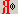 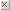 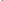 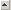 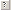 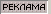 